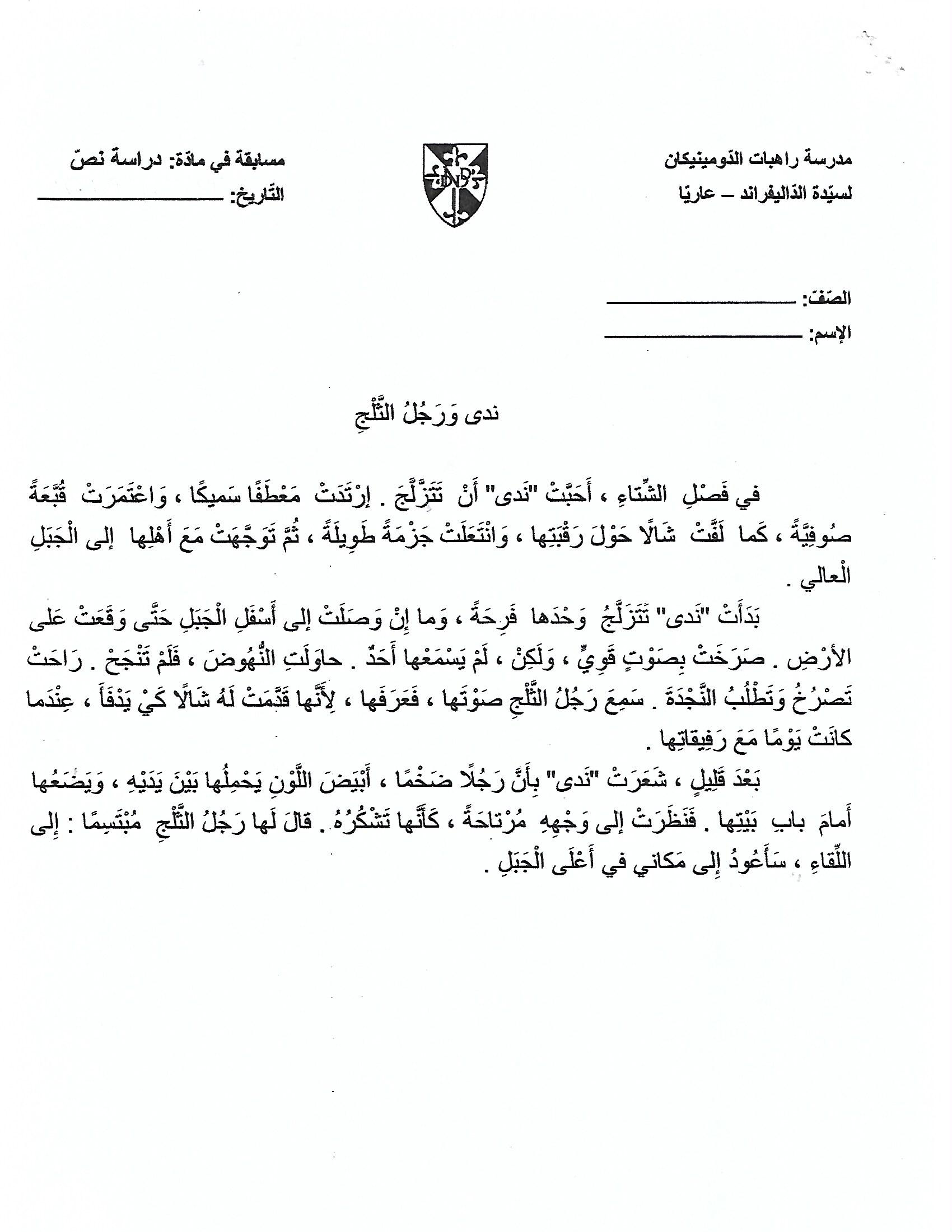 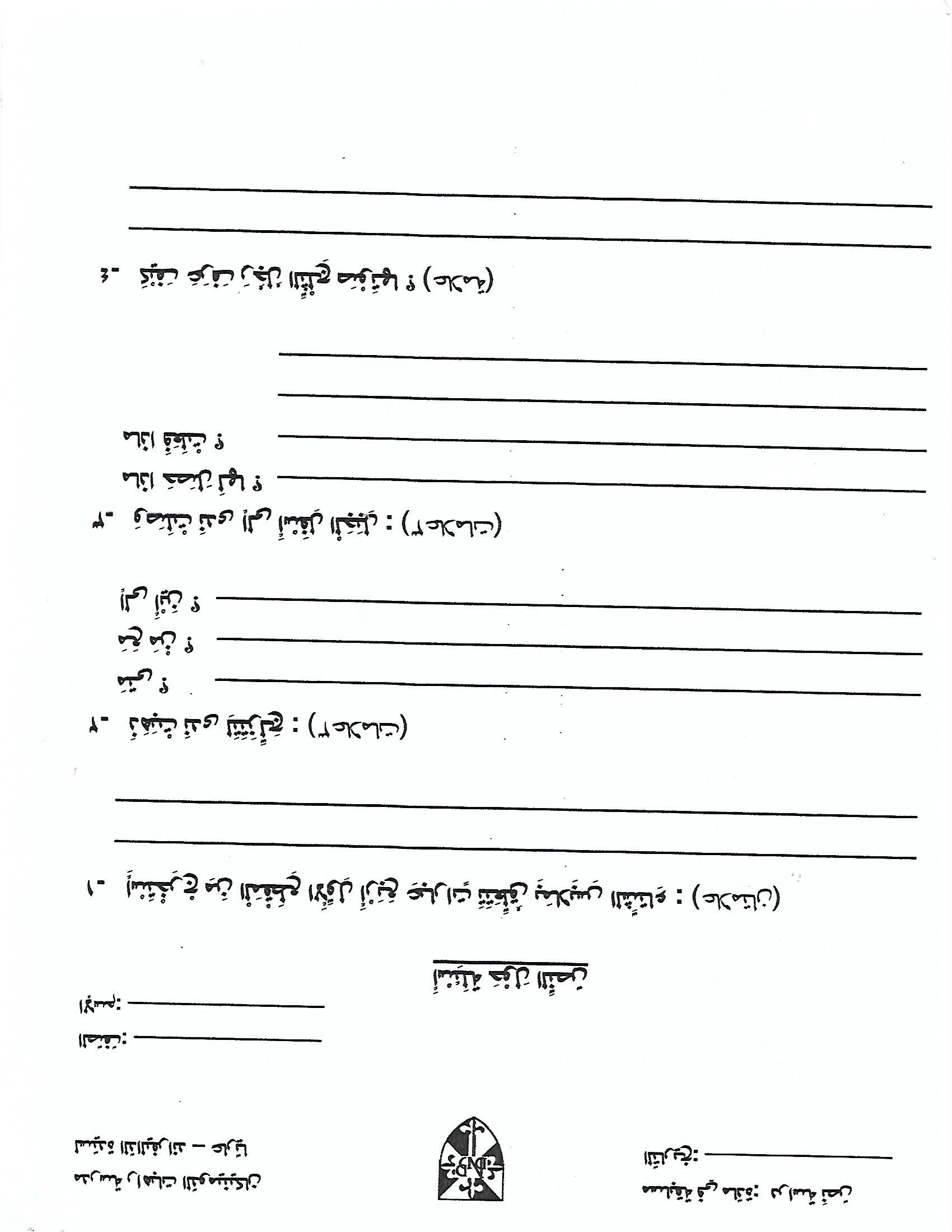 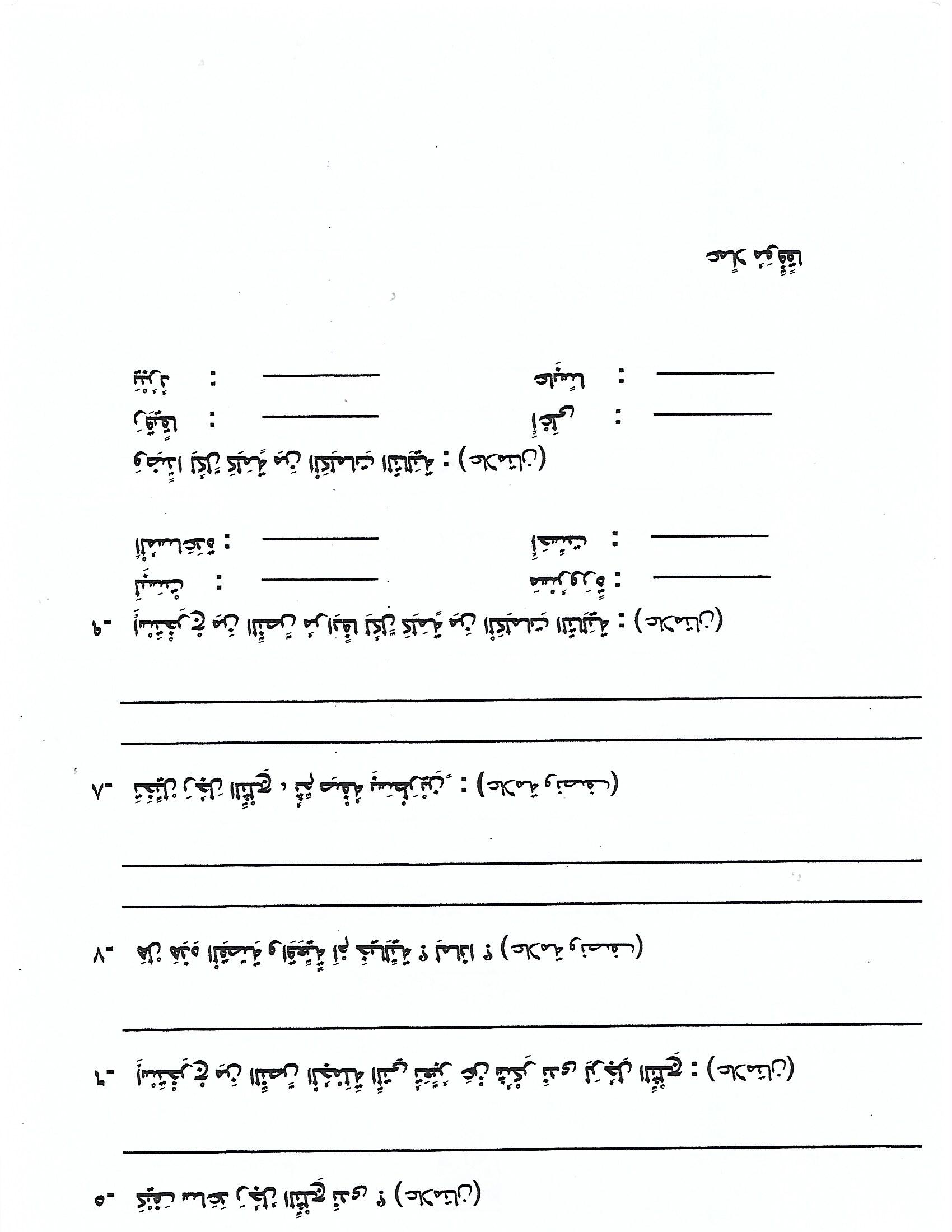 ‏‏        مدرسة دومينيكان لسيدة الداليفراند عاريا- لبنانالصّف الثالث الأساسي            الاسم: ...............................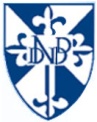 